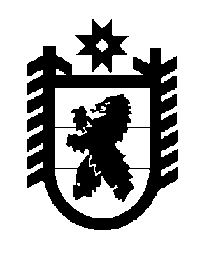 Российская Федерация Республика Карелия    ПРАВИТЕЛЬСТВО РЕСПУБЛИКИ КАРЕЛИЯПОСТАНОВЛЕНИЕот  5 июня 2019 года № 223-Пг. Петрозаводск Об утверждении Порядка                                                                              предоставления из бюджета Республики Карелия субсидий                    юридическим лицам (за исключением субсидий государственным (муниципальным) учреждениям), индивидуальным предпринимателям,                 а также физическим лицам – производителям товаров, работ, услуг                   на реализацию мероприятий по государственной поддержке малого                     и среднего предпринимательства (популяризацию предпринимательства)В соответствии со статьей 78  Бюджетного кодекса Российской Федерации, постановлением  Правительства Российской Федерации                              от 6 сентября 2016 года № 887 «Об общих требованиях к нормативным правовым актам, муниципальным правовым актам, регулирующим предоставление субсидий юридическим лицам (за исключением субсидий государственным (муниципальным) учреждениям), индивидуальным предпринимателям, а также физическим лицам – производителям товаров, работ, услуг» Правительство Республики Карелия п о с т а н о в л я е т:Утвердить прилагаемый Порядок предоставления из бюджета Республики Карелия субсидий юридическим лицам (за исключением субсидий государственным (муниципальным) учреждениям), индивидуальным предпринимателям, а также физическим лицам – производителям товаров, работ, услуг на реализацию мероприятий по государственной поддержке малого и среднего предпринимательства (популяризацию предпринимательства).           Глава Республики Карелия                                             			А.О. ПарфенчиковУтвержденпостановлением ПравительстваРеспублики Карелияот  5 июня 2019 года № 223-ППорядокпредоставления из бюджета Республики Карелия субсидий юридическим 
лицам (за исключением субсидий государственным (муниципальным) учреждениям), индивидуальным предпринимателям, а также физическим 
лицам – производителям товаров, работ, услуг на реализацию мероприятий 
по государственной поддержке малого и среднего предпринимательства
(популяризацию предпринимательства)1. Настоящий Порядок устанавливает процедуру и условия предоставления из бюджета Республики Карелия субсидий юридическим лицам 
(за исключением субсидий государственным (муниципальным) учреждениям), индивидуальным предпринимателям, а также физическим лицам – производителям товаров, работ, услуг на реализацию мероприятий по государственной поддержке малого и среднего предпринимательства (популяризацию предпринимательства) в рамках подпрограммы 2  «Развитие малого и среднего предпринимательства» государственной программы Республики Карелия «Экономическое развитие и инновационная экономика», утвержденной постановлением Правительства Республики Карелия от 3 марта 2014 года № 49-П (далее – субсидия).2. Субсидия предоставляется в целях финансового обеспечения затрат юридических лиц (кроме некоммерческих организаций), которые относятся к инфраструктуре поддержки малого и среднего предпринимательства и одним из учредителей которых является Республика Карелия (далее – получатели субсидии), на реализацию мероприятий по популяризации предпринимательства.3. Субсидия предоставляется по результатам отбора Министерством экономического развития и промышленности Республики Карелия, до которого в соответствии с бюджетным законодательством как до получателя бюджетных средств доведены в установленном порядке лимиты бюджетных обязательств на предоставление субсидии на соответствующий финансовый год и плановый период (далее – отбор, Министерство). Критерии и порядок отбора устанавливаются Министерством с учетом требований, указанных в настоящем Порядке.4. Получатели субсидии должны соответствовать следующим требованиям:1) на дату подачи документов для участия в отборе:у получателей субсидии должна отсутствовать неисполненная обязанность по уплате налогов, сборов, страховых взносов, пеней, штрафов, процентов, подлежащих уплате в соответствии с законодательством Российской Федерации о налогах и сборах;у получателей субсидии должна отсутствовать просроченная задолженность по возврату в бюджет Республики Карелия субсидий, бюджетных инвестиций, предоставленных в том числе в соответствии с иными правовыми актами, и иная просроченная задолженность перед бюджетом Республики Карелия;получатели субсидий не должны находиться в процессе реорганизации, ликвидации, банкротства;получатели субсидии не должны являться иностранными юридическими лицами, а также российскими юридическими лицами, в уставном (складочном) капитале которых доля участия иностранных юридических лиц, местом регистрации которых является государство или территория, включенные в утверждаемый Министерством финансов Российской Федерации перечень государств и территорий, предоставляющих льготный налоговый режим налогообложения и (или) не предусматривающих раскрытия и предоставления информации при проведении финансовых операций (офшорные зоны) в отношении таких юридических лиц, в совокупности превышает 50 процентов;получатели субсидий не должны получать средства из бюджета Республики Карелия на основании иных нормативных правовых актов или муниципальных правовых актов на цели, указанные в пункте 2 настоящего Порядка;у получателей субсидии должна отсутствовать просроченная задолженность по выплате заработной платы работникам;2) на дату обращения за предоставлением субсидии:у получателей субсидии должна отсутствовать неисполненная обязанность по уплате налогов, сборов, страховых взносов, пеней, штрафов, процентов, подлежащих уплате в соответствии с законодательством Российской Федерации о налогах и сборах;у получателей субсидии должна отсутствовать неисполненная обязанность по уплате страховых взносов в государственные внебюджетные фонды;получатели субсидии должны выплачивать заработную плату работникам не ниже установленной Правительством Республики Карелия величины прожиточного минимума для трудоспособного населения Республики Карелия за квартал, предшествующий дате обращения за субсидией;у получателей субсидии должна отсутствовать просроченная задолженность по выплате заработной платы работникам.5. Субсидия предоставляется при соблюдении следующих условий:запрета приобретения получателями субсидии за счет средств субсидии иностранной валюты, за исключением операций, осуществляемых в соответствии с валютным законодательством Российской Федерации при закупке (поставке) высокотехнологичного импортного оборудования, сырья и комплектующих изделий, а также связанных с достижением целей предоставления средств субсидии иных операций, определенных нормативными правовыми актами, регулирующими порядок предоставления субсидий указанным юридическим лицам;принятия получателем субсидии обязательств по достижению значений показателей результативности предоставления субсидии, установленных Министерством в соглашении.6. Получатели субсидии для получения субсидии представляют в Министерство следующие документы:заявку на предоставление из бюджета Республики Карелия субсидии по форме, установленной Министерством;справку о соответствии получателя субсидии требованиям, установленным настоящим Порядком.7. Министерство рассматривает документы, указанные в пункте 6 настоящего Порядка, в течение 10 рабочих дней со дня поступления указанных документов в Министерство и принимает решение о предоставлении субсидии либо об отказе в предоставлении субсидии.8. Основаниями для отказа получателю субсидии в предоставлении субсидии являются:несоответствие представленных получателем субсидии документов требованиям и условиям, определенным настоящим Порядком, или непредставление (представление не в полном объеме) указанных документов;недостоверность представленной получателем субсидии информации.9. Размер субсидии определяется по следующей формуле:Ci = Cзi х ki,где: Ci – размер субсидии i-му получателю субсидии;Cзi – размер субсидии, определенный законом Республики Карелия о бюджете Республики Карелия на соответствующий финансовый год и плановый период; ki – коэффициент корректировки.10. Коэффициент корректировки (ki) равен:0,5 – если количество баллов, набранных получателем субсидии 
по результатам отбора, проводимого Министерством, составляет от 0 до 99;0,7 – если количество баллов, набранных получателем субсидии 
по результатам отбора, проводимого Министерством, составляет от 100 до 149;0,8 – если количество баллов, набранных получателем субсидии 
по результатам отбора, проводимого Министерством, составляет от 150 до 199;0,9 – если количество баллов, набранных получателем субсидии 
по результатам отбора, проводимого Министерством, составляет от 200 до 219;1 – если количество баллов, набранных получателем субсидии 
по результатам отбора, проводимого Министерством, составляет 220 и более.11. Направления расходов, источником финансового обеспечения которых является субсидия, включают в себя следующие мероприятия: проведение информационной кампании, направленной на создание положительного образа предпринимателя, в соответствии с  требованиями Министерства экономического развития Российской Федерации;  проведение мероприятий, направленных на выявление у участников федерального проекта «Популяризация предпринимательства» предрасположенности к профессиональным навыкам и компетенциям; реализацию программ и проектов, направленных на вовлечение в предпринимательскую деятельность молодежи в возрасте 14 – 17 лет;  проведение региональных этапов всероссийских мероприятий (конкурсов, премий и т.д.);  реализацию программы по наставничеству для начинающих предпринимателей – участников федерального проекта «Популяризация предпринимательства»;  участие в межрегиональных, общероссийских и международных мероприятиях, направленных на поддержку и развитие предпринимательства, участников федерального проекта «Популяризация предпринимательства»; проведение публичных мероприятий (форумов, конференций, слетов и т.д.) для участников федерального проекта «Популяризация предпринимательства».12. Предоставление субсидии осуществляется на основании соглашения (договора) о предоставлении субсидии, заключаемого в течение 10 рабочих дней со дня принятия решения о предоставлении субсидии между Министерством и получателем субсидии в соответствии с типовой формой, установленной Министерством финансов Республики Карелия (далее – соглашение), предусматривающего согласие получателя субсидии на осуществление проверок Министерством и уполномоченным органом государственного финансового контроля соблюдения целей, условий и порядка предоставления субсидий.13. Перечисление субсидии на расчетные счета или корреспондентские счета, открытые получателям субсидии в учреждениях Центрального банка Российской Федерации или кредитных организациях, производится не позднее десятого рабочего дня после принятия Министерством решения о предоставлении субсидии.14. Показателями результативности предоставления субсидии являются:реализация комплексных программ по вовлечению в предпринимательскую деятельность  и содействию созданию собственного бизнеса для каждой целевой группы, включая поддержку создания сообществ начинающих предпринимателей и развитие института наставничества;количество вновь созданных субъектов малого и среднего предпринимательства.15. Конкретные значения показателей результативности предоставления субсидии, сроки и форма представления получателем субсидии отчетности о достижении установленных показателей результативности предоставления субсидии устанавливаются Министерством в соглашении.16. Контроль  за соблюдением условий, целей и порядка предоставления субсидии осуществляется Министерством и уполномоченным органом государственного финансового контроля в соответствии с законодательством.17. За нарушение получателем субсидии условий, целей и порядка предоставления субсидии, выявленное по фактам проверок, проведенных Министерством и (или) уполномоченным органом государственного финансового контроля, предусматриваются следующие меры ответственности:возврат субсидии в бюджет Республики Карелия в случае:нарушения условий, целей и порядка предоставления субсидии –                  в размере субсидии, полученной в период текущего финансового года,                       в котором установлено нарушение;недостижения значений показателей результативности  предоставления субсидии – в размере, установленном пунктом 18 настоящего Порядка.В случае установления Министерством фактов нарушения условий, целей и порядка предоставления субсидии получатель субсидии возвращает субсидию в бюджет Республики Карелия по коду доходов бюджетной классификации, указанному в соглашении, в течение 5 рабочих дней со дня получения акта проверки Министерства. В случае, когда факты нарушения условий, целей и порядка предоставления субсидии установлены уполномоченным органом государственного финансового контроля, получатель субсидии возвращает в бюджет Республики Карелия субсидию в сроки и в порядке, установленные уполномоченным органом государственного финансового контроля, или в течение 30 дней со дня получения его представления, если срок не указан.18. В случае установления факта недостижения показателей результативности предоставления субсидии получатель субсидии в течение 
10 рабочих дней со дня получения требования Министерства возвращает средства субсидии в бюджет Республики Карелия. Размер средств, подлежащих возврату (Vвозврата), рассчитывается по формуле:Vвозврата = Vсубсидии x k x m / n,где:Vсубсидии – размер субсидии;m – количество показателей результативности предоставления субсидии, по которым индекс, отражающий уровень недостижения i-го показателя результативности предоставления субсидии, имеет положительное значение;n – общее количество показателей результативности предоставления субсидии;k – коэффициент возврата субсидии.Коэффициент возврата субсидии (k) рассчитывается по формуле:k = SUM Di / m,где:Di – индекс, отражающий уровень недостижения i-го показателя результативности предоставления субсидии.Индекс, отражающий уровень недостижения i-го показателя результативности предоставления субсидии (Di), определяется по формуле:Di = 1 – Ti / Si,где:Ti – значение i-го показателя результативности предоставления субсидии, фактически достигнутое на отчетную дату;Si – плановое значение i-го показателя результативности предоставления субсидии, установленное соглашением.19. В случае образования не использованного в отчетном финансовом году остатка субсидии на финансовое обеспечение затрат и отсутствия решения Министерства, принятого по согласованию с уполномоченным органом государственного финансового контроля, о наличии потребности в указанных средствах, данные неиспользованные средства подлежат возврату в бюджет Республики Карелия по коду доходов бюджетной классификации, указанному в соглашении, в течение 10 рабочих дней со дня получения требования Министерства.20. В случае если неиспользованный остаток субсидии не перечислен в бюджет Республики Карелия, указанные средства подлежат взысканию в судебном порядке.______________